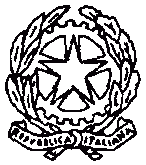 MINISTERO DELL'ISTRUZIONE UFFICIO SCOLASTICO REGIONALE PER IL VENETOISTITUTO COMPRENSIVO STATALE “RITA LEVI MONTALCINI” DI VIGASIOINFORMAZIONI AI SENSI DELL’ ART. 13 DEL REGOLAMENTO (UE) 2016/679 PER IL TRATTAMENTO DI DATI PERSONALI FINALIZZATO ALLA PREVENZIONE DAL CONTAGIO DA COVID-19 AI VISITATORI e PERSONE CHE HANNO ACCESSO AI LOCALI1. Perché queste informazioniCon le informazioni che seguono desideriamo offrirle una visione chiara e trasparente di quali dati personali L’ISTITUTO I.C. VIGASIO tratta nell’ambito della prevenzione dal contagio da COVID-19.A norma del DECRETO-LEGGE 10 settembre 2021, n. 122 “Fino al 31 dicembre 2021, termine di cessazione dello stato di emergenza, al fine di tutelare la salute pubblica, chiunque accede alle strutture delle istituzioni scolastiche, educative e formative di cui all'articolo 9-ter e al comma 1 del presente articolo, deve possedere ed è tenuto a esibire la certificazione verde COVID-19 di cui all'articolo 9, comma 2.”2. Titolare del trattamento dei datiTitolare del trattamento dei dati è la prof.ssa Graziella Benedetta Rossignoli, dirigente scolastico dell’I.C. Vigasio, via Bassini 6, 37068, Vigasio, provincia di Verona, VRIC89600T@istruzione.it; VRIC89600T@pec.istruzione.it, tel. 0457363136.3. Responsabile della protezione dei datiIl Responsabile della protezione dei dati (RPD) è N1 Servizi Informatici Srls – Dott. Borgato Sergio, (email: dpo@enneuno.it tel. 042528879).4. Finalità del trattamento e base giuridica del trattamentoL’I.C. Vigasio tratta i Suoi dati personali per finalità di:prevenzione dal contagio da COVID-19;tutela della salute delle persone;collaborazione con le autorità pubbliche ed in particolare le autorità sanitarie.A norma dell’art. 6 del RGPD, le condizioni di liceità (base giuridica) per il trattamento dei Suoi dati personali sono: DECRETO-LEGGE 10 settembre 2021, n. 122 “Misure urgenti per fronteggiare l'emergenza da COVID-19 in ambito scolastico, della formazione superiore e socio sanitario-assistenziale”; Protocollo d’intesa per garantire l’avvio dell’anno scolastico nel rispetto delle regole di sicurezza per il contenimento della diffusione di covid 19 (anno scolastico 2021/2022) del 14/08/2021; Parere Tecnico del Ministero dell’Istruzione (Dipartimento per il sistema educativo di istruzione e di formazione) emesso il 13/08/2021 in merito al Decreto-legge n. 111/2021; Decreto-Legge 6 agosto 2021, n. 111 “Misure urgenti per l'esercizio in sicurezza delle attività scolastiche, universitarie, sociali e in materia di trasporti”; Piano Scuola 2021/2022; Circolare n. 1107 del 22 luglio 2021 - Nota di accompagnamento alle indicazioni del Comitato Tecnico Scientifico del 12 luglio 2021; Decreto Legge 23 luglio 2021, n. 105 “Misure urgenti per fronteggiare l'emergenza epidemiologica da COVID-19 e per l'esercizio in sicurezza di attività sociali ed economiche”; Decreto del Presidente del Consiglio dei Ministri del 17/06/2021 recante Disposizioni attuative dell'articolo 9, comma 10, del decreto-legge 22 aprile 2021, n. 52 «Misure urgenti per la graduale ripresa delle attività economiche e sociali nel rispetto delle esigenze di contenimento della diffusione dell'epidemia da COVID-19»;  art. 32 Costituzione;  5. Tipologie di dati trattatiI dati che l’istituto può raccogliere sono:Attraverso l’applicazione VerificaC19 le uniche informazioni personali visualizzabili dall’operatore saranno quelle necessarie per assicurarsi che l'identità della persona corrisponda con quella dell'intestatario della Certificazione. La verifica non prevede la memorizzazione di alcuna informazione riguardante il visitatore sul dispositivo del verificatore;Nel Registro accessi verranno annotati, oltre ai dati relativi all’identità del visitatore, contatto telefonico, data, orario di accesso e orario di uscita;la temperatura corporea rilevata in tempo reale, senza registrazione o conservazione, salvo l’ipotesi di cui al seguente n. 4; i dati identificativi e registrazione del superamento della soglia di temperatura solo qualora sia necessario a documentare le ragioni che hanno impedito l’accesso ai locali dell’istituto o la permanenza negli stessi; nonché, in tale caso, la registrazione dati relativi all’isolamento temporaneo, quali l’orario di uscita e le circostanze riferite dall’interessato a giustificazione dall’uscita dall’isolamento temporaneo;situazioni di pericolo di contagio da Covid-19, compresi dati relativi allo stato di salute, quali, a titolo esemplificativo, la temperatura corporea/sintomi influenzali; provenienza/non provenienza dalle zone a rischio epidemiologico; presenza/assenza di contatti, negli ultimi 14 giorni, con soggetti risultati positivi al COVID-19; dati relativi allo stato di salute riguardanti la “avvenuta negativizzazione” del tampone Covid-19; Nel caso di rifiuto del rilevamento della temperatura, controllo Green Pass o di fornitura dei dati è vietato l’accesso ai locali dell’Istituto e la permanenza negli stessi.6. Modalità di trattamentoGrazie all’utilizzo dell’applicazione VerificaC19, il personale addetto avrà la possibilità di verificare la validità e l’autenticità delle Certificazioni. Sarà sufficiente mostrare il QR Code della Certificazione. In caso di formato cartaceo, piegando il foglio, sarà possibile tutelare le proprie informazioni personali. Il QR Code non rivela l’evento sanitario che ha generato la Certificazione verde. Le uniche informazioni personali visualizzabili dall’operatore saranno quelle necessarie per assicurarsi che l'identità della persona corrisponda con quella dell'intestatario della Certificazione. La verifica non prevede la memorizzazione di alcuna informazione riguardante il cittadino sul dispositivo del verificatore.Il verificatore accerta la validità della certificazione ed eventualmente richiede l’esibizione di documento di identità in corso di validità per verificare la corrispondenza dei dati anagrafici del documento di identità con quelli visualizzati dall’Applicazione.Il trattamento dei dati personali avverrà nel rispetto del segreto professionale, del segreto d’ufficio e dei principi di correttezza, liceità, necessità e finalità in applicazione di quanto disposto dalla normativa vigente, in modo da assicurare la tutela della riservatezza e garantire la sicurezza delle Sue informazioni.L’I.C. Vigasio assicura che le informazioni e i dati raccolti ed utilizzati siano adeguati, pertinenti e limitati a quanto necessario rispetto alla finalità di trattamento sopra descritta, e che i Suoi dati personali siano trattati in modo da garantire la sicurezza degli stessi, anche attraverso misure tecniche ed organizzative adeguate ed efficaci messe in atto dal Titolare del trattamento, che evitino il rischio di perdita, accesso non autorizzato, uso illecito e diffusione degli stessi.7. Destinatari dei datiI Suoi dati possono essere conosciuti da: autorizzati al trattamento dell’Istituto e Dirigente scolastico;I Suoi dati non sono diffusi o comunicati a terzi al di fuori delle specifiche previsioni normative (es. in caso di richiesta da parte dell’Autorità Sanitaria per la ricostruzione della filiera degli eventuali contatti stretti di un lavoratore risultato positivo al COVID-19).I dati possono essere comunicati alle pubbliche autorità.I dati non sono trasferiti all’estero e non si effettuano profilazioni o decisioni automatizzate.8. Tempi di conservazione dei dati personaliPer il registro accessi il tempo di conservazione è di 20 gg.I dati identificativi e il superamento della soglia di temperatura, registrati solo qualora sia necessario a documentare le ragioni che hanno impedito l’accesso ai locali dell’Istituto, nonché le informazioni relative all’isolamento temporaneo sono conservati fino al termine dello stato d’emergenza previsto dalle autorità pubbliche competenti. È fatta salva la conservazione per un periodo superiore in relazione a richieste della pubblica autorità o in relazione ad esigenze connesse all’esercizio del diritto di difesa in caso di controversie.9. Diritti degli interessatiLei, in qualità di interessato, ha il diritto di ottenere dall’ISTITUTO I.C. Vigasio, nei casi previsti, l'accesso ai propri dati personali e la rettifica o la cancellazione degli stessi o la limitazione del trattamento (artt. 15 e ss. del Regolamento).L’interessato che ritiene che il trattamento dei Suoi dati personali avvenga in violazione di quanto previsto dal RGPD ha diritto di proporre reclamo all’Autorità Garante per la protezione dei dati personali (Piazza Venezia n. 11, 00186 Roma), così come previsto dall’art. 77 RGPD, o di adire le opportune sedi giudiziarie (art. 79 RGPD).Titolare del trattamento dei datiI.C. Vigasio 